Załącznik nr 1 do Zarządzenia nr 7/2021 Dyrektora Zespołu Szkół nr 2 w Łukowie 	Procedura bezpiecznej organizacji pracy szkoływ czasie epidemii SARS-CoV-2 w Polscena terenie Zespołu Szkół nr 2 w ŁukowiePODSTAWA PRAWNA:Ustawa z dnia 5 grudnia 2008 r. o zapobieganiu oraz zwalczaniu zakażeń i chorób zakaźnych u ludzi (Dz. U. z 2019 r. poz.1239 ze zm.), Ustawa z dnia 14 marca 1985 r. o Państwowej Inspekcji Sanitarnej (Dz. U. z 2019 r. poz. 59 ze zm.),Ustawa z dnia 14 grudnia 2016 r. Prawo oświatowe (Dz. U. z 2019 r. poz. 1148 ze. zm.),Rozporządzenie Ministra Edukacji Narodowej z 12 sierpnia 2020 r. zmieniające rozporządzenie w sprawie bezpieczeństwa i higieny w publicznych i niepublicznych szkołach i placówkach  ( Dz. U. z 2020 r.  poz. 1386)Rozporządzenie Ministra Edukacji i Nauki z dnia 17 sierpnia 2021 r. zmieniające rozporządzenie w sprawie szczególnych rozwiązań w okresie czasowego ograniczenia funkcjonowania jednostek systemu oświaty w związku z zapobieganiem, przeciwdziałaniem i zwalczaniem COVID-19 ( Dz. U. z 2021 r.  poz. 1525)Rozporządzenie Ministra Edukacji i Nauki z dnia 17 sierpnia 2021 r. zmieniające rozporządzenie w sprawie czasowego ograniczenia funkcjonowania jednostek systemu oświaty w związku z zapobieganiem, przeciwdziałaniem i zwalczaniem COVID-19      ( Dz. U. z 2021 r.  poz. 1519)Statut Technikum nr 2 oraz Branżowej Szkoły I Stopnia nr 2 z Oddziałami Integracyjnymi w Łukowie.Wytyczne Ministerstwa Zdrowia, Ministerstwa Edukacji Narodowej i Głównego Inspektora Sanitarnego z sierpnia 2021 rCel proceduryCelem procedury jest ustalenie zasad funkcjonowania szkoły w związku z nałożeniem na placówki obowiązku utrzymywania reżimu sanitarnego.Od 1 września 2021 r. organizacja pracy szkoły będzie odbywać się w systemie stacjonarnym. Jeśli sytuacja epidemiologiczna na terenie kraju, województwa lub powiatu ulegnie pogorszeniu możliwy jest również, po decyzji  Ministerstwa Zdrowia , Ministerstwa Edukacji i Nauki i Głównego Inspektora Sanitarnego, tryb hybrydowy (mieszany) lub kształcenia na odległość (zdalny).Zajęcia odbywają się stacjonarnie na terenie szkoły, jednak w przypadku wystąpienia zagrożenia epidemiologicznego dyrektor szkoły, po uzyskaniu pozytywnej opinii Państwowego Powiatowego Inspektora Sanitarnego i za zgodą organu prowadzącego, będzie mógł częściowo lub w całości zawiesić stacjonarną pracę placówki oraz ustalić sposób realizacji jej zadań, w tym sposób realizacji zawieszonych zajęć – z wykorzystaniem metod i technik kształcenia na odległość lub innego sposobu realizacji tych zajęć. W sytuacji, gdy jeden z uczniów zachoruje na COVID-19, kwarantannie będą musieli poddać się pozostali uczniowie z tej klasy. Wówczas prowadzenie dla nich zajęć w formie zdalnej będzie jedyną możliwością kontynuowania nauki. Nauka stacjonarna dla innych klas w danej szkole będzie zależała od tego w jakim stopniu byli oni narażeni na zakażenie.Decyzja przejścia na kształcenie w formie mieszanej (hybrydowej) będzie przedmiotem indywidualnej opinii państwowego powiatowego inspektora sanitarnego, na podstawie przedstawionych przez dyrektora szkoły, konkretnych rozwiązań dotyczących organizacji zajęć szkolnych.Z zajęć w formie stacjonarnej w szkole mogą korzystać uczniowie zdrowi, bez objawów infekcji lub choroby zakaźnej, nie przebywający w kwarantannie lub izolacji.Przedmiot proceduryPrzedmiotem niniejszej procedury jest określenie:- zasad pracy dla nauczycieli i pracowników,-obowiązków rodziców/opiekunów prawnych oraz uczniów- zasad organizacji pracy w placówce,- zasad dezynfekcji,-zasad postępowania na wypadek stwierdzenia na terenie szkoły zakażenia COVID-19 Zakres proceduryZakres stosowania dotyczy wszystkich pracowników szkoły, uczniów, a także rodziców/opiekunów prawnych uczniów placówki.Procedura składa się z 5 rozdziałów.PROCEDURA OGÓLNAUstalono ogólne zasady dla szkół i placówek : Szczepienie - rekomendowane dla pracowników szkół oraz uczniów w określonych grupach wiekowych. Dezynfekcja - przed i po zajęciach mycie powierzchni detergentem lub dezynfekcja środkiem dezynfekującym.Dystans - minimalna odległość pomiędzy osobami: 1,5 m.Higiena - częste mycie rąk (lub dezynfekcja rąk), ochrona podczas kichania kaszlu, unikanie dotykania oczu, nosa i ust.Maseczka - w przestrzeniach wspólnych, gdy nie można zachować dystansu. Wietrzenie - przed, po i w trakcie zajęć oraz przerw, a także w dni wolne od zajęćUstalono i dostosowano procedury obowiązujące w szkole do wymogów zwiększonego reżimu sanitarnego w warunkach pandemii koronawirusa i choroby COVID-19. Przygotowano  procedury bezpiecznej organizacji pracy szkoły oraz przebywania uczniów i pracowników  w szkole, w tym w salach, pracowni zajęć praktycznych, bibliotece szkolnej, pokoju nauczycielskim, gabinetach wicedyrektora oraz kierownika szkolenia praktycznego, pedagoga pielęgniarki.Zapewniono pracownikom środki ochrony indywidualnej, w tym rękawiczki, maseczki ochronne, ewentualnie przyłbice, płyny dezynfekujące. Płyn do dezynfekcji rąk, zapewnia również przy wejściu szkoły oraz w pomieszczeniach higieniczno-sanitarnych. Umieszcza w widocznym miejscu instrukcje z zasadami prawidłowego mycia rąk.Bezwzględnie obowiązują ogólne zasady higieny: częste mycie rąk (po przyjściu do szkoły należy bezzwłocznie umyć ręce), ochrona podczas kichania i kaszlu oraz unikanie dotykania oczu, nosa i ust.Zapewniono taką organizację pracy i jej koordynację, która umożliwi zachowanie dystansu między osobami przebywającymi na terenie szkoły, szczególnie w miejscach wspólnych, i ograniczy gromadzenie się uczniów na terenie szkoły. Do pracy w szkole i na zajęcia mogą przychodzić jedynie zdrowe osoby. Jeżeli pracownicy lub rodzice ucznia zauważą niepokojące objawy u siebie lub swojego dziecka powinni nie przychodzić do placówki oraz skontaktować się telefonicznie ze stacją sanitarno-epidemiologiczną lub oddziałem zakaźnym.Przy wejściu do budynku szkoły  zamieszczono informację o obowiązku dezynfekowania rąk oraz instrukcję użycia środka dezynfekującego. Wszystkim wchodzącym do budynku szkoły  nakazuje się skorzystanie z płynu do dezynfekcji rąk w bezdotykowym dozowniku ze środkiem dezynfekującym.Przy wejściu głównym należy umieszczono numery telefonów do właściwej miejscowo powiatowej stacji sanitarno-epidemiologicznej, oddziału zakaźnego szpitala i służb medycznych oraz numer do kontaktu z inspekcją sanitarną w sprawie koronawirusa +48 22 25 00 115 i numery alarmowe 999, 112.Zorganizowano pracę nauczycieli oraz pracowników obsługi i administracji na okres wzmożonego reżimu sanitarnego w warunkach pandemii koronawirusa i choroby COVID-19.Przygotowano ścieżki szybkiej komunikacji z rodzicami uczniów.Przekazano rodzicom informacje o czynnikach ryzyka COVID-19 oraz poinformowano o procedurach za pomocą e-dziennika.Zapewniono pomieszczenie służące do izolacji ucznia oraz pracownika (wydzielone pomieszczenie w wiatrołapie na parterze obok sali lekcyjnej nr 3) wyposażone  w zestaw ochronny: przyłbica, fartuch ochronny, maski, rękawiczki oraz płyn do dezynfekcji. Jeśli dziecko/pracownik będzie wykazywał objawy typowe dla koronawirusa (gorączkę, kaszel, trudności w oddychaniu) należy postępować zgodnie z procedurami  na wypadek stwierdzenia podejrzenia zakażenia ujętymi w pkt. I.Zapewniono codzienną dezynfekcję sal oraz wykorzystywanych do zajęć przyborów, podłogi, blatów stolików, krzeseł, poręczy, wyłączników światła, parapetów, drzwi, klamek, klawiatur i myszy komputera.Zapewniono odpowiednią liczbę zamykanych koszy na zużyte środki ochrony indywidualnej.Dyrektor szkoły aktualizuje i upowszechnienia wewnętrzne procedury funkcjonowania szkoły w czasie epidemii, z uwzględnieniem:-specyfiki placówki, w tym realizacji zajęć pozalekcyjnych, konsultacji i zajęć w formie zdalnej,-zaleceń wskazanych w przedmiotowych wytycznych,-aktualnych przepisów prawa.Dyrektor szkoły wprowadza dodatkowe środki ostrożności dotyczące funkcjonowania w szkole dzieci z chorobami przewlekłymi, w porozumieniu z ich rodzicami/opiekunami prawnymi, np.:-obowiązek zachowania dystansu podczas zajęć lekcyjnych, w świetlicy,-w przypadku braku możliwości zachowania dystansu w miejscach wspólnie użytkowanych, tj. podczas zajęć lekcyjnych, na korytarzach – obowiązek osłony ust i nosa maseczką.Telefony do służb 025 798 21 96, 025 798 21 97alarmowy: 609630042 -Powiatowa Stacja Sanitarno -  Epidemiologiczna w Łukowie
(25) 798 2000-9 wew. 267 - Szpitalny Oddział Ratunkowy w Łukowie0 25798 2000-9, Ordynator  wew. 289, Pielęgniarka Oddziałowa  wew. 287, Gabinet lekarski wew. 292, Dyżurka pielęgniarek  wew. 291 – Oddział Obserwacyjno-Zakaźny SPZOZ Łuków+48 222 500 115 – całodobowa infolinia dla obywatela w sprawach kwarantanny i zdrowiaInspekcja sanitarna w sprawie koronawirusa +48 22 25 00 115 numery alarmowe 999, 112.PROCEDURA PRZYJŚCIA UCZNIA DO SZKOŁY I POBYTU NA TERENIE SZKOŁYUczeń ma prawo do uczęszczania na zajęcia w formie stacjonarnej po zapoznaniu się Procedurą bezpiecznej organizacji pracy szkoły w czasie epidemii SARS-CoV-2 w Polsce na terenie Zespołu Szkół nr 2 w Łukowie obowiązującą w Zespole Szkół nr 2 w Łukowie.W zajęciach mogą uczestniczyć tylko uczniowie zdrowi – bez objawów infekcji lub choroby zakaźnej, nie mogą uczestniczyć w zajęciach ci, którzy są objęci są kwarantanną lub izolacją albo mają objawy choroby zakaźnej. W zajęciach nie mogą tez uczestniczyć osoby, które w ciągu ostatnich 14 dni miały kontakt z osobą chorą z powodu infekcji wywołanej koronawirusem lub podejrzaną o takie zakażenie.  W razie stwierdzenia niepokojących objawów wskazujących na wystąpienie choroby zakaźnej wskazane jest pozostanie w domu i skorzystanie z teleporady medycznej. Ważne w takim przypadku -  szczególnie, jeżeli są prowadzone zajęcia indywidualne, np. o zajęcia rewalidacyjne, jest poinformowanie szkoły o nieobecności uczniaNa terenie szkoły do odwołania rekomenduje się  stosowanie środków ochrony osobistej w obszarach wspólnych szkoły np. korytarze.Obowiązek zakrywania nosa i ust nie dotyczy osób z całościowymi zaburzeniami rozwoju, zaburzeniami psychicznymi, niepełnosprawnością intelektualną w stopniu umiarkowanym, znacznym i głębokim oraz tych, które mają trudności w samodzielnym zakryciu lub odkryciu nosa i ust.Należy w miarę możliwości przestrzegać 2 m dystansu społecznego pomiędzy osobami na terenie szkoły.Rekomenduje się, o ile to możliwe, ograniczenie korzystania z transportu publicznego na rzecz pojazdów prywatnych, przemieszczania się pieszo oraz środkami indywidualnymi z zachowaniem zasad bezpieczeństwa (rower, hulajnoga).Należy stosować się do zaleceń personelu szkoły i przestrzegać reżimu sanitarno – epidemiologicznego obowiązującego w całym kraju.         Zachowanie ucznia na zajęciach w sali zajęćPromowanie zasad higienyŚrodków ochrony osobistej  Uczniowie są wyposażeni w maseczkę ochronną, którą w razie potrzeby na polecenie nauczyciela lub innego pracownika musza założyć. Na zajęciach w szkole uczniowie nie korzystają z maseczek. W razie kontaktu z osobami z zewnątrz lub przy kontakcie z kolegami  z innych klas uczeń powinien skorzystać z maseczki. W razie wyjścia z klasą poza teren szkoły uczniowie są zobowiązani przestrzegać zasad obowiązujących w przestrzeni społecznej.                             Higiena i dezynfekcja rąk -  każdy uczeń, który wchodzi na teren szkoły musi  dokładnie, zgodnie z instrukcją zdezynfekować ręce w bezdotykowym dyspenserze. W tym celu należy umożliwiono mu skorzystanie z płynu dezynfekującego umieszczonego przy wejściach do szkoły oraz instrukcji. Mycie rąk obowiązkowe jest zawsze przed zajęciami i po zajęciach, przed posiłkami, po powrocie z zajęć na powietrzu, po wyjściu do toalety, po kontakcie z nieznajomymi osobami, po kontakcie z powierzchniami dotykowymi, np. klamkami, wyłącznikami światła, po zdjęciu środków ochrony osobistej, Higiena dróg oddechowych- Uczeń ma obowiązek zasłaniania podczas kaszlu i kichania ust i nosa zgiętym łokciem lub chusteczką, a następnie powinien jak najszybciej wyrzucić chusteczkę do zamkniętego kosza i umyć ręce, powinien też unikać dotykania oczu, nosa i ust rękoma Inne ważne zasady Uczniowie przynoszą na zajęcia własne zestawy  przyborów do pisania oraz podręczniki. W szkole nie można ich pożyczać od innych uczniów.Bezwzględnie należy pamiętać o ograniczaniu bliskiego kontaktu z innymi osobami w trakcie zajęć, np. nie podajemy sobie ręki, ani innych przedmiotów, zachowujemy dystans nawet przy najbliższych kolegach, Uczeń jest zobligowany są do utrzymywania co najmniej 1,5 odległości od nauczyciela.Niedozwolone jest korzystanie z telefonu komórkowego przez ucznia podczas przebywania w sali podczas zajęć.Uczeń nie powinien zabierać ze sobą do szkoły niepotrzebnych przedmiotów.  Zachowanie ucznia na przerwachPrzerwy uczniowie spędzają pod nadzorem nauczyciela oraz do dnia 14 września 2020 przebywają we wspólnej przestrzeni w maseczkach.Należy unikać większych skupisk uczniów, zachowywać dystans przebywając na korytarzu, w toalecie, innych pomieszczeniach wspólnych oraz na całym terenie szkoły.Na każdej przerwie należy umyć ręce.Nie wolno oddalać się od sali, w której odbywają się zajęcia - trzymamy się ustalonych szlaków komunikacyjnych – nie kontaktujemy się z uczniami z innych grup.Wykonują  polecenia nauczyciela.Zachowanie uczniów w biblioteceBiblioteka szkolna jest otwarta dla uczniów codziennie. Osoby z zewnątrz, zgodnie z zaleceniem GIS, dotyczącym ograniczania przebywania osób z zewnątrz na terenie szkoły, w czasie pandemii COVID 19, nie mogą korzystać z biblioteki szkolnej. Wchodząc do biblioteki uczniowie dezynfekują przy wejściu ręce. Nauczyciel – bibliotekarz w obecności uczniów  pracuje w środkach ochrony osobistej Uczniowie nie mogą przekraczać wyznaczonych  przez bibliotekarza linii  „drogi brudnej” – z książkami do zwrotu oraz „drogi czystej”  z wypożyczonymi książkami Książki, po zdjęciu z ewidencji uczniowie odkładają do wskazanego opisanego datą pudła, gdzie przez 2 dni będą w tzw. kwarantannie bibliotecznej, zanim można je będzie bezpiecznie wypożyczyć innym. W bibliotece może przebywać jednocześnie 2 osoby, z zachowaniem dystansu  2m odległości od siebie. Do bibliotekarza podchodzi jedna osoba. Jeżeli uczeń korzysta z biblioteki szkolnej, wcześniej powinien zapoznać się ze szczegółowymi zasadami wypożyczania książek.Obowiązki rodziców/opiekunów prawnychRodzice/opiekunowie prawni  są zobowiązani do zapoznania się z Procedurami bezpieczeństwa  w okresie epidemii Covid-19 w Polsce na terenie Zespołu Szkół nr 2 w ŁukowieStosują się do zaleceń lekarskich, które mogą określić czas nieposyłania dziecka  do instytucji, jeśli wcześniej dziecko chorowało.Regularnie przypominają dziecku o podstawowych zasadach higieny m.in. myciu rąk wodą z mydłem, nie podawaniu ręki na przywitanie, unikaniu częstego dotykania oczu, nosa i ust. Zwracają uwagę na odpowiedni sposób zasłaniania twarzy podczas kichania czy kasłania.Rodzice są zobowiązani do podania aktualnego numeru telefonu i odbierania telefonów od dyrektora lub wychowawcy oraz odebrania dziecka w sytuacji stwierdzenia zachorowania.Jeżeli w domu przebywa osoba na kwarantannie lub izolacji w warunkach domowych nie wolno przychodzić uczniowi do placówki.Rodzice mają obowiązek zaopatrzyć dziecko w maseczki do zastosowania w przestrzeni publicznej (zgodnie z aktualnymi przepisami prawa) oraz w przestrzeni wspólnej szkoły, gdy nie ma możliwości zachowania dystansuIV. PROCEDURA NA WYPADEK STWIERDZENIA PODEJRZENIA ZAKAŻENIEM KORONAWIRUSEM LUB CHOROBY COVID-19Uczeń lub pracownik, u którego stwierdzono podejrzenie zakażenia koronawirusem lub choroby COVID-19 (duszności, kaszel, gorączkę), musi być bezzwłocznie przeprowadzony przez pielęgniarkę wyposażoną w przyłbicę, fartuch ochronny, maskę i rękawiczki  i odizolowany w IZOLATORIUM – wyznaczonym pomieszczeniu (wydzielone pomieszczenie w wiatrołapie na parterze obok sali lekcyjnej nr 3).Pomieszczenie jest regularnie, co najmniej raz dziennie sprzątane i dezynfekowane,  Z pomieszczenia usunięto przedmioty i sprzęty, których nie można skutecznie uprać lub dezynfekować.W przypadku potwierdzonego zakażenia SARS-CoV-2 na terenie szkoły należy stosować się do zaleceń państwowego powiatowego inspektora sanitarnego*.* Ustalenie listy osób przebywających w tym samym czasie w części/częściach szkoły, w których przebywała osoba podejrzana o zakażenie, i zalecenie stosowania się do wytycznych Głównego Inspektora Sanitarnego dostępnych na stronie www.gov.pl/koronawirus oraz www.gis.gov.pl odnoszących się do osób, które miały kontakt z zakażonym.Pracownik szkoły /dyrektor:Do pracy mogą przychodzić jedynie zdrowe osoby, bez jakichkolwiek objawów wskazujących na chorobę zakaźną. W przypadku wystąpienia niepokojących objawów nie przychodzą do pracy, pozostają w domu i kontaktują się się telefonicznie ze stacją sanitarno- epidemiologiczną, oddziałem zakaźnym, a w razie pogarszania się stanu zdrowia dzwonią po karetkę pogotowia  lub pod nr 999/ 112/ i koniecznie informują, że mogą być zakażeni koronawirusem.Jeżeli pracownik szkoły zauważy u siebie lub innego pracownika niepokojące objawy, które mogą sugerować zakażenie koronawirusem  (np. kaszel, katar, podwyższona temp, duszność,)  natychmiast informuje o tym dyrektora szkoły.Dyrektor odsuwa pracownika od pracy i izoluje go w odrębnym, przygotowanym do tego celu pomieszczeniu, tzw. Izolatorium.Osoba izolowana obowiązkowo musi założyć maseczkę zakrywającą nos i usta.Osoby kontaktujące się z pracownikiem w izolacji muszą używać środków ochronnych osobistej (maseczki, rękawiczek jednorazowych, fartucha z długim rękawem). Kontakty należy graniczyć do niezbędnego minimum – najlepiej jedna osoba.Jeżeli osobą chorą jest nauczyciel, to uczniowie z tej klasy pod opieką innego nauczyciela natychmiast myją ręce i przechodzą w miarę możliwości do innego zdezynfekowanego pomieszczenia lub wychodzą na zewnątrz szkoły. O zaistniałej sytuacji natychmiast informowani są rodzice i uruchamiana jest procedura odbioru dzieci.  W tym czasie sala jest wietrzona i dezynfekowana. Dyrektor powiadamia powiatową stację sanitarno-epidemiologiczną i dalej stosuje się do ściśle do wydawanych instrukcji i poleceńW zależności od stanu pacjenta i decyzji sanepidu dyrektor: Lekkie objawy Dyrektor odsyła pacjenta do domu własnym środkiem transportu. Pracownik  nie może korzystać z komunikacji publicznej - do momentu przyjazdu transportu pracownik jest w izolacjiStan poważny – pracownik wymaga hospitalizacjiDyrektor dzwoni po karetkę pogotowia, opisuje sytuację (wyraźnie wskazuje, że objawy mogą świadczyć o zakażeniu koronawirusem - do momentu przyjazdu karetki pracownik jest w izolacji)W obu przypadkach dyrektor sporządza notatkę ze wskazaniem dokładnej daty i godziny powiadomień, oraz przebiegu działańi zachowuje ją w dokumentacji szkoły oraz zawiadamia organ prowadzący.Zakończenie procedury. Pracownik szkoły/dyrektor :Po zakończeniu procedury pracownik szkoły, który kontaktował się  z izolowanym najpierw dezynfekuje rękawice, następnie poprawnie, zgodnie z instrukcją zdejmuje maseczkę i fartuch z długim rękawem i na koniec rękawice. Dyrektor ustala listę osób przebywających w tym samym czasie w szkole, z którymi przebywała osoba podejrzana o zakażenie.Należy stosować się do zaleceń państwowego powiatowego inspektora sanitarnego przy ustalaniu, czy należy wdrożyć dodatkowe procedury biorąc pod uwagę zaistniały przypadek.Izolatka, w której przebywał chory  jest bardzo dokładnie sprzątana z użyciem właściwych detergentów, wietrzona i odkażana. Obszar, w którym poruszał się i przebywał pracownik, należy poddać gruntownemu sprzątaniu, zgodnie z funkcjonującymi w podmiocie procedurami oraz zdezynfekować powierzchnie dotykowe (klamki, poręcze, uchwyty itp.).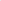 Uczeń: Jeżeli pracownik szkoły zauważy u ucznia niepokojące objawy, które mogą sugerować zakażenie  COVID 19,(np., kaszel katar podwyższona temp, duszność, biegunka) izoluje go w odrębnym pomieszczeniu – Izolatorium.Uczeń do czasu przybycia rodziców pozostaje pod opieką pracownika szkoły zabezpieczonego w środki ochrony osobistej (maseczkę, rękawiczki jednorazowe, fartuch z długim rękawem).Osoby kontaktujące się z dzieckiem w izolacji muszą używać środków ochronnych, kontakty należy graniczyć do niezbędnego minimumPozostali uczniowie z klasy pod opieką innego pracownika natychmiast myją ręce i przechodzą w miarę możliwości do innego zdezynfekowanego pomieszczenia lub na zewnątrz na szkolne boiska. W tym czasie sala jest wietrzona i dezynfekowana. Pracownik szkoły, wykorzystując uzgodniony z rodzicami/opiekunami  sposób szybkiej komunikacji niezwłocznie powiadamia rodziców o izolacji  i konieczności pilnego odbioru dziecka ze szkołyRodzic lub opiekun odbierający dziecko nie wchodzi na teren szkoły,(dzwoni dzwonkiemlub w inny uzgodniony sposób informuje o gotowości odebrania dziecka)  i czeka na zgłoszenie się pracownika, po zgłoszeniu podaje imię i nazwisko dziecka. Dziecko z objawami choroby nie może samo opuścić szkoły!Pracownik szkoły, w środkach ochrony osobistej – w maseczce, fartuchu  i w rękawicach ochronnych czeka na otwarcie drzwi przez rodzica – zachowuje właściwą odległość 2 m od drzwi, z tej odległości identyfikuje rodzica (w razie wątpliwości podchodzi i prosi o dokument tożsamości), Rodzic  może podejść i otwierać drzwi Izolatorium tylko pod warunkiem, że ma założoną maskę zakrywającą nos i usta.Zakończenie procedury odbioru dziecka z objawami, które mogą sugerować  zakażenie COVID 19 przez pracownika szkołyPo zakończeniu procedury pracownik szkoły najpierw dezynfekuje rękawice, następnie zgodnie z instrukcją zdejmuje maseczkę i fartuch i rękawice. Izolatka, w której przebywało dziecko jest bardzo dokładnie sprzątana z użyciem właściwych detergentów, wietrzona i odkażana – zgodnie z instrukcją sprzątania i odkażania sal.Dyrektor ze względu na bezpieczeństwo innych dzieci i pracowników szkoły  informuje najbliższą  powiatową stację  sanitarno- epidemiologiczną o pojawieniu się w szkole ucznia z objawami, które mogą sugerować  zakażenie COVID 19 i czeka na instrukcje – dalej postępuje zgodnie z tymi instrukcjami. Następnie dyrektor zawiadamia organ prowadzący  i sporządza notatkę ze wskazaniem dokładnej daty i godziny powiadomień oraz opisem przebiegu działań i zachowuje ją w dokumentacji szkoły.V. PROCEDURA PRACYSZKOŁY W PODWYŻSZONYM REŻIMIE SANITARNYMNa terenie szkoły zajęcia trwają od godziny 8.00 do godziny 15.00W szkole są dostępne dwa wejścia do budynku, przy których znajdują się dyspensery z płynem dezynfekującym.Przerwy międzylekcyjne trwają 5, 10 i jedna przerwa 15 minut.Na terenie sal lekcyjnych nie ma obowiązku zakrywania nosa i ust.Na terenie szkoły w częściach wspólnych budynku rekomenduje się stosowanie maseczek przez uczniów szkół ponadpodstawowych. Ustala się i upowszechnia zasady realizacji zajęć pozalekcyjnych organizowanych w szkole. Nie powinny odbywać się one w trakcie zajęć obowiązkowych szkoły, a po ich zakończeniu. Rekomenduje się organizację zajęć pozalekcyjnych w małych grupach lub w oddziałach klasowych, z zachowaniem ograniczeń, zakazów i nakazów przeciwepidemicznych. Przed rozpoczęciem i po zakończeniu tych zajęć – mycie i dezynfekcja powierzchni dotykowych oraz dokładne wietrzenie sal.Obowiązki pracowników:Obowiązki pracowników obsługi i administracji:Pracownicy administracji oraz obsługi powinni ograniczyć kontakty z uczniami oraz nauczycielamiPracownik pracuje w rękawiczkach i dba o higienę rąk – często myje mydłem lub środkiem dezynfekującym, nie dotyka okolicy twarzy, ust, nosa i oczu.Wykonując prace porządkowe pracownik wietrzy pomieszczenie, w którym pracuje.Zachowuje szczególną ostrożność korzystając z magazynu, dyżurki, innych pomieszczeń służących do wykonywania swoich obowiązków.Powierzchnie dotykowe w tym biurka, lady i stoły, włączniki światła, blaty i inne przedmioty (np. telefony, klawiatury) regularnie dezynfekuje środkiem dezynfekującym lub wodą z detergentem.Wszystkie obszary często używane, takie jak toalety, ciągi komunikacyjne, poręcze, klamki regularnie i starannie sprząta po każdej przerwie międzylekcyjnej z użyciem detergentu.W przypadku podejrzenia zakażenia koronawirusem lub choroby COVID-19 (duszności, kaszel, gorączka) pracownik pozostaje w domu i zawiadamia o tym fakcie dyrektora placówki.Obowiązki nauczycieliPracują wg  ustalonego planu zajęć realizując zajęcia z uczniami w formie stacjonarnej.Nauczyciel przebywający na kwarantannie musi niezwłocznie powiadomić Dyrektora Szkoły o tym fakcie. Nauczyciel w przypadku możliwości świadczenia pracy zdalnej na kwarantannie nie może pracować poza miejscem kwarantanny.Nauczyciel rekomenduje uczniom wchodzącym do sali na zajęcia dezynfekcję rąk środkiem znajdującym się w sali lekcyjnejNauczyciele wyjaśniają uczniom zasady obowiązujące w placówce ze zwróceniem szczególnej uwagi na przestrzeganie zasad higieny w związku z zagrożeniem zakażenia koronawirusem.Przestrzegają zasad korzystania z sali  lekcyjnej stosując się do zaleceń Głównego Inspektora Sanitarnego.Nauczyciel po wejściu na teren placówki dezynfekuje ręce oraz, gdy nie zaobserwował u siebie objawów chorobowych może rozpocząć pracę i udać się na swoje stanowisko pracy.Zasady dotyczące sal lekcyjnych i przestrzeni w budynku szkołyW salach lekcyjnych, w których zajęcia prowadzą różni nauczyciele, rekomenduje się:-zachowanie odległości między stolikiem nauczyciela a ławkami uczniów, co najmniej 1,5 m, chyba, że pomiędzy stolikiem nauczyciela a ławkami uczniów znajduje się przegroda o wysokości co najmniej 1 m, licząc od powierzchni stolika,-pozostawienie wolnej ławki w bezpośrednim sąsiedztwie stolika nauczyciela,-przed rozpoczęciem zajęć zdezynfekowanie powierzchni dotykowej biurka nauczyciela,-w miarę możliwości ograniczenie przemieszczania się nauczyciela pomiędzy ławkami uczniów,-w miarę potrzeby zapewnienie nauczycielowi maseczek, rękawiczek jednorazowych lub środków do dezynfekcji rąk przez pracodawcę.Przedmioty i sprzęty znajdujące się w salach, których nie można skutecznie umyć, uprać lub dezynfekować, należy usunąć lub uniemożliwić do nich dostęp. Przybory do ćwiczeń (piłki, skakanki, obręcze itp.) wykorzystywane podczas zajęć należy czyścić lub dezynfekować.Należy wietrzyć sale, części wspólne (korytarze) co najmniej raz na godzinę, w czasie zajęć i podczas przerwy, a także w dni wolne od zajęć.W sali gimnastycznej używany sprzęt sportowy oraz podłoga powinny zostać umyte detergentem lub zdezynfekowane po każdym dniu zajęć, a w miarę możliwości po każdych zajęciach.Podczas realizacji zajęć, w tym zajęć wychowania fizycznego i sportowych, w których nie można zachować dystansu, należy zrezygnować z  ćwiczeń i gier kontaktowych. W miarę możliwości należy prowadzić zajęcia wychowania fizycznego na otwartej przestrzeni.Rekomenduje się organizację wyjść w miejsca otwarte, np. park, las, tereny zielone, z zachowaniem dystansu od osób trzecich oraz zasad obowiązujących w przestrzeni publicznej. Należy unikać wyjść grupowych i wycieczek do zamkniętych przestrzeni z infrastrukturą, która uniemożliwia zachowanie dystansu społecznegoZaleca się korzystanie przez uczniów z boiska szkolnego oraz pobyt na świeżym powietrzu na terenie szkoły, w tym w czasie przerw.Forma zajęć dla uczniów mających przyznane indywidualne nauczanie jest ustalana na podstawie opinii lekarza sprawującego opiekę zdrowotną nad uczniem.W czasie odbywania zajęć w ramach praktycznej nauki zawodu uczniów  u pracodawców podmiot przyjmujący uczniów zapewnia prowadzenie tych zajęć z uwzględnieniem przepisów odrębnych dotyczących ograniczeń, nakazów i zakazów w związku z wystąpieniem stanu epidemii, właściwych dla zakładów pracy oraz wytycznych ministrów właściwych dla zawodów szkolnictwa branżowego, dotyczących poszczególnych branż. Sprzęt i materiały wykorzystywane podczas zajęć praktycznych, które odbywają się na terenie szkoły należy czyścić lub dezynfekować codziennie po każdej grupie uczniów.W czasie zajęć praktycznych na terenie szkoły zalecane są przyłbice zarówno dla nauczyciela jak i uczniów.We współpracy z pielęgniarką środowiska nauczania i wychowania, ustala się i  upowszechnia zasady korzystania z gabinetu profilaktyki zdrowotnej oraz godziny jego pracy, uwzględniając wymagania określone w przepisach prawa oraz aktualnych wytycznych m.in. Ministerstwa Zdrowia i Narodowego Funduszu Zdrowia.Ogranicza się, do niezbędnego minimum, przebywanie w szkole osób z zewnątrz (tylko osoby bez objawów infekcji lub choroby zakaźnej). Są one zobowiązane do zastosowania środków ochronnych (maseczki), zachowania dystansu od innych osób (min. 1,5 m) oraz przebywania w wyznaczonych obszarach szkoły. Dodatkowo zaleca się dezynfekcję rąk lub użycie rękawiczek jednorazowych.Osoby postronne wchodzące na teren placówki muszą zdezynfekować ręce lub posiadać rękawiczki jednorazowe oraz muszą być wyposażone maseczkę zakrywająca nos i usta.Prowadzony jest monitoring codziennych prac porządkowych, ze szczególnym uwzględnieniem utrzymywania w czystości ciągów komunikacyjnych, dezynfekcji powierzchni dotykowych - poręczy, klamek i powierzchni płaskich, w tym blatów w salach, klawiatury, włączników itp.Personel obsługi dezynfekuje klamki w drzwiach wejściowych do szkoły na bieżąco w godz. 7.30-8.00Przeprowadzając dezynfekcję należy ściśle przestrzegać zaleceń producenta znajdujących się na opakowaniu środka do dezynfekcji. Ważne jest ścisłe przestrzeganie czasu niezbędnego do wywietrzenia dezynfekowanych pomieszczeń, przedmiotów, tak aby uczniowie nie byli narażeni na wdychanie oparów środków służących do dezynfekcji.Nauczyciele i  pozostali pracownicy zostają w razie potrzeby zaopatrzeni w indywidualne środki ochrony osobistej — jednorazowe rękawiczki, maseczki na usta i nos.W pomieszczeniach sanitarno-higienicznych wywieszono plakaty z zasadami prawidłowego mycia rąk, a przy dozownikach z płynem do dezynfekcji rąk – instrukcje.Toalety są dezynfekowane na bieżąco.Należy zapewnić sposoby szybkiej, skutecznej komunikacji z opiekunami ucznia. Rekomendowany jest kontakt z wykorzystaniem technik komunikacji na odległość.Rekomenduje się posiadanie termometru bezdotykowego (co najmniej 1 termometr dla szkoły) i dezynfekowanie go po użyciu w danej grupie. W przypadku posiadania innych termometrów niż termometr bezdotykowy konieczna jest dezynfekcja po każdym użyciu. Zawsze w przypadku wątpliwości należy zwrócić się do właściwej powiatowej stacji sanitarno-epidemiologicznej, aby odbyć konsultację lub uzyskać poradę.Jeżeli z pomieszczeń szkoły korzysta podmiot zewnętrzny, zobowiązuje go do przeprowadzenia dezynfekcji pomieszczeń, użytych przyrządów i sprzętów należących do szkoły, jak również do wietrzenia tych pomieszczeńVI. PROCEDURA POSTĘPOWANIA W PRZYPADKU WEJŚCIA DO SZKOŁY OSOBY Z ZEWNĄTRZW widocznym miejscu zostaje umieszczona informacja z numerami telefonów do organu prowadzącego, kuratora oświaty, stacji sanitarno-epidemiologicznej, służb medycznych oraz wyraźny napis „UCZNIOWIE I PRACOWNICY ORAZ INNE OSOBY Z OBJAWAMI ZAKAŻENIA GÓRNYCH DRÓG ODDECHOWYCH I TEMPERATURĄ POWYŻEJ 38°C NIE MOGĄ WEJŚĆ NA TEREN SZKOŁY”Rodzice i uczniowie oraz osoby z zewnątrz muszą zachować bezwzględny dystans społeczny - 2 m przy wejściu do szkoły.W związku z zaleceniem Głównego Inspektora Sanitarnego, dotyczącym ograniczenia liczby osób z zewnątrz na terenie szkoły - osoba z zewnątrz może wejść do szkoły, jeżeli wcześniej umówiła się z dyrektorem telefonicznie lub mailowo. Przychodzi na wyznaczoną godzinę. W szkole nie można czekać na spotkanie, nie ma poczekalni. Osoba z zewnątrz będzie mogła przebywać w szkole, tylko pod warunkiem, że ma założoną maskę zakrywającą nos i usta,Na terenie budynku szkoły, pracownik szkoły rejestruje godzinę wejścia, nazwisko, imię osoby wchodzącej oraz kontakt (telefon) w razie konieczności poinformowania o zarażeniu w szkoleKażdy wchodzący z zewnątrz, zgodnie z instrukcja dezynfekuje ręce przygotowanym w śluzie płynem do dezynfekcji, dopiero po dezynfekcji może wejść dalej.Miejsce przy wejściu do szkoły, zgodnie z procedurą jest sprzątane i dezynfekowane na koniec dnia a powierzchnie dotykowe i płaskie po każdym wejściu osoby z zewnątrz.VII. PROCEDURA PRZEJŚCIA PRACY SZKOŁY NA WARIANT HYBRYDOWY (MIESZANY) ORAZ ZDALNYDyrektor Szkoły w przypadku wystąpienia zagrożenia epidemiologicznego, gdy zagrożone jest zdrowie uczniów, na terenie placówki, na podstawie pozytywnej opinii Powiatowej Stacji Sanitarno-Epidemiologicznej oraz za zgodą organu prowadzącego może częściowo lub w całości zawiesić stacjonarną pracę szkoły.W przypadku częściowego  zawieszenia zajęć w trybie stacjonarnym dyrektor szkoły może zawiesić zajęcia: grupyoddziału klasowegoetapu edukacyjnegocałej szkoływ zakresie wszystkich lub poszczególnych zajęć i prowadzić kształcenie na odległość.W wariancie hybrydowym – decyzję podejmuje dyrektor po uzyskaniu zgody organu prowadzącego i otrzymaniu pozytywnej opinii Powiatowego Inspektora Sanitarnego. Opinie te można uzyskać pisemnie, ustnie, za pomocą emaila, telefonu.W wariancie kształcenia zdalnego – decyzję podejmuje dyrektor na określony czas po uzyskaniu zgody organu prowadzącego i otrzymaniu pozytywnej opinii Powiatowego Inspektora Sanitarnego.W przypadku przejścia pracy szkoły na tryb zdalny wszystkie zajęcia realizowane są w formie kształcenia na odległość z użyciem wypracowanych form i metod pracy z uczniami.W okresie ograniczenia funkcjonowania jednostki systemu oświaty w związku z zapobieganiem, przeciwdziałaniem i zwalczaniem COVID-19 dyrektor szkoły odpowiada za organizację realizacji zadań placówki, w tym zajęć z wykorzystaniem metod i technik kształcenia na odległość lub innego sposobu realizacji tych zajęć, w szczególności: ustala, czy uczniowie i nauczyciele mają dostęp do infrastruktury informatycznej, oprogramowania i internetu umożliwiających interakcję między uczniami a nauczycielami prowadzącymi zajęcia;  ustala, we współpracy z nauczycielami, technologie informacyjno-komunikacyjne wykorzystywane przez nauczycieli do realizacji zajęć;  określa zasady bezpiecznego uczestnictwa w zajęciach w odniesieniu do ustalonych technologii informacyjno- -komunikacyjnychustala, we współpracy z nauczycielami, źródła i materiały niezbędne do realizacji zajęć, z których uczniowie mogą korzystać; ustala z nauczycielami potrzebę modyfikacji odpowiednio zestawu programów wychowania przedszkolnego lub szkolnego zestawu programów nauczania oraz, w razie potrzeby, modyfikuje ten zestaw;  ustala, w porozumieniu z radą pedagogiczną i radą rodziców, potrzebę modyfikacji w trakcie roku szkolnego realizowanego programu wychowawczo-profilaktycznego oraz, w razie potrzeby, modyfikuje ten program;  ustala, we współpracy z nauczycielami, tygodniowy zakres treści nauczania z zajęć wynikających z ramowych planów nauczania dla poszczególnych typów szkół do zrealizowania w poszczególnych oddziałach klas oraz tygodniowy zakres treści nauczania z zajęć realizowanych w formach pozaszkolnych, uwzględniając w szczególności: a) równomierne obciążenie uczniów w poszczególnych dniach tygodnia, b) zróżnicowanie zajęć w każdym dniu, c) możliwości psychofizyczne uczniów podejmowania intensywnego wysiłku umysłowego w ciągu dnia, d) łączenie przemienne kształcenia z użyciem monitorów ekranowych i bez ich użycia, e) ograniczenia wynikające ze specyfiki zajęć, f) konieczność zapewnienia bezpieczeństwa wynikającego ze specyfiki realizowanych zajęć; ustala, we współpracy z nauczycielami, sposób potwierdzania uczestnictwa uczniów na zajęciach oraz sposób i termin usprawiedliwiania nieobecności uczniów na zajęciach edukacyjnych; zapewnia każdemu uczniowi lub rodzicom możliwość konsultacji z nauczycielem prowadzącym zajęcia oraz przekazuje im informację o formie i terminach tych konsultacji; ustala, we współpracy z nauczycielami, sposób monitorowania postępów uczniów oraz sposób weryfikacji wiedzy i umiejętności uczniów, w tym również informowania uczniów lub rodziców o postępach ucznia w nauce, a także uzyskanych przez niego ocenach; ustala warunki i sposób przeprowadzania egzaminu klasyfikacyjnego, egzaminu poprawkowego, egzaminu semestralnego i sprawdzianu wiadomości i umiejętności oraz warunki i sposób ustalania rocznej oceny klasyfikacyjnej zachowania w przypadku wniesienia zastrzeżenia do trybu ustalenia tej oceny, o których mowa w rozdziale 3a ustawy z dnia 7 września 1991 r. o systemie oświaty (Dz. U. z 2020 r. poz. 1327), a także warunki i sposób zaliczania zajęć realizowanych w formach pozaszkolnych; przekazuje uczniom, rodzicom i nauczycielom informację o sposobie i trybie realizacji zadań tej jednostki, w szczególności w zakresie organizacji pomocy psychologiczno-pedagogicznej, indywidualnego nauczania, zajęć rewalidacyjnychkoordynuje współpracę nauczycieli z uczniami lub rodzicami, uwzględniając potrzeby edukacyjne i możliwości psychofizyczne dzieci i uczniów, w tym dzieci i uczniów objętych indywidualnym nauczaniem lub uczęszczających na zajęcia rewalidacyjne.Ograniczenie funkcjonowania jednostki systemu oświaty nie dotyczy zajęć praktycznych realizowanych u pracodawców przez tych uczniów branżowych szkół I stopnia będących młodocianymi pracownikami, którzy w okresie ograniczenia realizują zajęcia z zakresu kształcenia ogólnego lub kształcenia zawodowego teoretycznego na terenie szkoły lub innej jednostki systemu oświaty, do których uczęszczają.W przypadku zajęć z zakresu kształcenia zawodowego -  teoretycznych przedmiotów zawodowych oraz  zajęć praktycznych -realizowane są one wyłącznie w zakresie, w jakim z programu nauczania danego zawodu wynika możliwość realizacji wybranych efektów kształcenia z wykorzystaniem metod i technik kształcenia na odległość lub innego sposobu ustalonego przez dyrektora jednostki systemu oświaty.O sposobie realizacji zajęć i innych zadań szkoły dyrektor informuje organ prowadzący tę jednostkę oraz organ sprawujący nadzór pedagogiczny.Minister Edukacji Narodowej nadal zachowuje uprawnienia do ograniczenia zajęć w szkołach na terenie kraju.VIII. TRYB DOKONYWANIA ZMIAN W PROCEDURZEWszelkich zmian w opracowanych zadaniach może dokonać z własnej inicjatywy lub na wniosek rady pedagogicznej Dyrektor szkoły. Wnioskodawcą zmian może być również Rada Rodziców. Proponowane zmiany nie mogą być sprzeczne z prawem.IX. POSTANOWIENIA KOŃCOWE1. Za wdrożenie i nadzór nad stosowaniem procedury odpowiada Dyrektor Szkoły2. Do przestrzegania postanowień niniejszej procedury zobowiązani są wszyscy pracownicy szkoły oraz uczniowie i rodzice/prawni opiekunowie dzieci uczęszczających do placówki.3. Za zapoznanie pracowników i rodziców/opiekunów prawnych uczniów z niniejszą procedurą odpowiada Dyrektor Szkoły.4. Niniejsza procedura obowiązuje od dnia 01.09.2021 r. do odwołania.………………………………..Dyrektor Szkoły 